Руководители предприятий и индивидуальные предприниматели!Всероссийская организация качества (ВОК) в 2020 г. разработала и преступила к реализации нового Всероссийского конкурса качества услуг для населения «Лучшие услуги -2020».Цель конкурса - выявление действительно качественно оказываемых услуг в различных категориях и информирование о них российских потребителей.Участие в конкурсе является объективным, т.к. ВОК - общественная организация, которая не зависит административно или финансово от государственных органов и потребителей. А критерии оценки доказательными, т.к. оценка услуг проводится специалистами ВОК, имеющими 20-летний опыт проведения таких оценок.Сведения о Конкурсе и порядке проведения оценки можно получить на сайтах www.cepvok.ru и www.hq-services.ru,в прилагаемой Информационной листовке, а также  по телефону 8(351)263-12-22 – Алексеева Татьяна Станиславовна.  Заявки на участие направлять в Министерство экономического развития Челябинской области на адрес электронной почты: T.Alekseeva@,mineconom74.ru в срок до 15 сентября 2020 года.	.ЛУЧШИЕ УСЛУГИ-2020151419, г. Москва,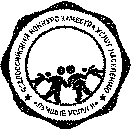 2-ой Рощинский проезд, дом 8, строение 4 САЙТ: www.ha-services.com. e-mail:info®ha-services.ru (495) 958-59-10,8-905-558-07-49Информация о Всероссийском конкурсе качества услуг для населения«Лучшие услуги-2020»Цель конкурса - содействие организациям в увеличении объёма оказываемых услуг и информирование о них потребителей и других заинтересованных сторон.Качество услуг оценивается специалистами ВОК по критериям, единым для любых услуг. Экспертный отчёт и Диплом конкурса в соответствии с номинацией: финалист, дипломант, лауреат, победитель, являются доказательствами качества услуги, которые можно показать потенциальным клиентам.По результатам Конкурса организации получают право безвозмездно использовать логотип Конкурса на всех носителях информации о себе.Информация об организации и услуге включается в Реестр Конкурса, который будет размещаться на сайте Центра экспертных программ ВОК - www.cepvok.ru.www.ha-services.ru.В конкурсе могут принять участие любые организации, оказывающие услуги, независимо от юридического статуса и численности персонала:№п/пНаименование услугиКод ОКУН1.Ремонт, окраска и пошив обуви0110002.Ремонт и пошив швейных, меховых и кожаных изделий, головных уборов и изделий текстильной галантереи, ремонт, пошив и вязание трикотажных изделий0120003.Химическая чистка и крашение.0150000152000153004.Услуги прачечных0154005.Ремонт жилья и других построек0161006.Строительство жилья и других построек0162007.Прочие услуги, оказываемые при ремонте и строительстве жилья и других построек, в том числе благоустройство придомовых территорий0163008.Техническое обслуживание и ремонт легковых автомобилей0171000172009.Техническое обслуживание и ремонт грузовых автомобилей и автобусов01730001740010.Техническое обслуживание и ремонт мототранспортных средств01750011.Техническое обслуживание и ремонт строительно-дорожных машин и оборудования01770012.Услуги фотоателье, фото- и кинолабораторий01800013.Услуги бань, душевых и саун01910014.Парикмахерские и косметические услуги01930015.Услуги по проведению занятий по физической культуре и спорту07100016.Услуги торговли и общественного питания, услуги рынков12100012200012300017.Прочие услуги населению800000